РЕШЕНИЕО выдвижении кандидата в состав Молодежного парламента муниципального образования «Сюмсинский район»Принято Советом депутатовмуниципального образования                                                06 июня 2019 года«Муки-Каксинское»В соответствии с положением о Молодежном парламенте муниципального образования «Сюмсинский район», утвержденным решением Сюмсинского районного Совета депутатов от 24.11.2009 г. № 54 ,Совет депутатов муниципального образования «Муки-Каксинское» РЕШАЕТ: 1. Выдвинуть в состав Молодежного парламента муниципального образования «Сюмсинский район» следующую кандидатуру:- Нелюбин Сергей Николаевич, 05.05.1998 года рождения, место жительства: Сюмсинский район, село Муки-Какси, ул. Колхозная, д. 4, образование: среднее профессиональное.2. Направить настоящее решение в Сюмсинский районный Совет депутатов.Глава муниципального образования«Муки-Каксинское»	                                                                   А.П. Сидоровас. Муки-Какси06.06.2019 г.№ 20Совет депутатовмуниципального образования«Муки-Каксинское»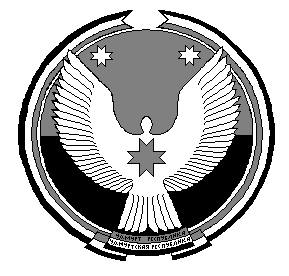 «Муки-Какси» муниципал кылдытэтысьдепутатъёслэн кенешсы